На основании ст. 46 Градостроительного кодекса Российской Федерации от 29.12.2004 № 190-ФЗ, Положения о порядке организации и проведения публичных слушаний (общественных обсуждений) по вопросам градостроительной деятельности в Переволоцком районе, утвержденного Решением Совета депутатов Переволоцкого района Оренбургской области от 23.06.2020 № 302, заявления ООО «СамараНИПИнефть» от 22.10.2021 № ИСХ-98-11983-21:1. Назначить публичные слушания по рассмотрению документации по планировке территории (проект планировки территории и проект межевания территории) для строительства объекта АО «Оренбургнефть» 7627П «Сбор нефти и газа со скважины № 833 Таращанского месторождения» на территории муниципального образования Кариновский сельсовет Переволоцкого района Оренбургской области 22 ноября 2021года в 10 часов 00 минут местного времени по адресу: Оренбургская область, Переволоцкий район с. Кариновка, ул. Садовая, д. 12, здание администрации сельского совета.2. Организацию и проведение публичных слушаний по рассмотрению документации по планировке территории (проект планировки территории и проект межевания территории) для строительства объекта АО «Оренбургнефть» 7627П «Сбор нефти и газа со скважины № 833 Таращанского месторождения» поручить отделу по архитектуре, капитальному строительству и инвестициям администрации Переволоцкого района (далее Организатор публичных слушаний).3. Утвердить текст оповещения о начале публичных слушаний согласно приложению.4. Организатору проведения публичных слушаний обеспечить:-проведение публичных слушаний с участием разработчика проекта по рассмотрению документации по планировке территории (проект планировки территории и проект межевания территории) для строительства объекта АО «Оренбургнефть» 7627П «Сбор нефти и газа со скважины № 833 Таращанского месторождения»;- подготовку заключения о результатах публичных слушаний;- публикацию заключения о результатах публичных слушаний в газете «Светлый путь».Публикация оповещения и заключения о результатах публичных слушаний осуществляется за счет средств заявителя.5. Контроль за исполнением настоящего постановления возложить на заместителя главы администрации района по оперативному управлению и экономическим вопросам Ермоша А.В.6. Постановление вступает в силу со дня его подписания и подлежит опубликованию на официальном сайте муниципального образования Переволоцкий район, Кариновский сельсовет.Глава района                                                                                     Н.И. СорокинРазослано: Ермошу А.В, отделу по архитектуре, капитальному строительству и инвестициям, МО Кариновский сельсовет, АО «Оренбургнефть», ООО «СамараНИПИнефть», главному специалисту по информационной безопасности, информатизации и связи  администрации района, прокурору.Приложение к постановлению                                               администрации районаот __29.10.2021_№__874-пОПОВЕЩЕНИЕ о начале публичных слушанияхВ целях соблюдения прав человека на благоприятные условия жизнедеятельности, прав и законных интересов правообладателей земельных участков и объектов капитального строительства, в соответствии с Положением о порядке организации и проведения публичных слушаний (общественных обсуждений) по вопросам градостроительной деятельности в Переволоцком районе, утвержденном Решением Совета депутатов Переволоцкого района Оренбургской области от 23.06.2020 № 302:Провести публичные слушания по рассмотрению документации по планировке территории (проект планировки территории и проект межевания территории) для строительства объекта: АО «Оренбургнефть» 7627П «Сбор нефти и газа со скважины № 833 Таращанского месторождения».1.Перечень информационных материалов к проекту:- постановление администрации Переволоцкого района Оренбургской области от  29.10.2021 № 874-п «О проведении публичных  слушаний по рассмотрению документации по планировке территории (проект планировки территории и проект межевания территории)для строительства объекта АО «Оренбургнефть» 7627П «Сбор нефти и газа со скважины № 833 Таращанского месторождения»;- документация по планировке территории (проект планировки территории и проект межевания территории) объекта: АО «Оренбургнефть» 7627П «Сбор нефти и газа со скважины № 833 Таращанского месторождения».2. Организатор публичных слушаний: Администрация района, отдел по архитектуре, капитальному строительству и инвестициям администрации Переволоцкого района Оренбургской области.3. Представитель организатора: Черникова Ирина Владимировна.4. Дата проведения публичных слушаний: 22.11.2021.5. Место и время проведения публичных слушаний: на территории муниципального образований Кариновский сельсовет Переволоцкого района Оренбургской области 22 ноября 2021года в 10 часов 00 минут местного времени по адресу: Оренбургская область, Переволоцкий район с. Кариновка, ул. Садовая, д.12, здание администрации сельского совета.6. Форма проведения публичных слушаний: собрание участников публичных слушаний.7. Размещение проекта на сайт муниципального образования Переволоцкий район Оренбургской области perevolock.ru в разделе «Градостроительство» вкладка «Публичные слушания и общественные обсуждения» 2021 год, а также на сайте муниципального образования: Кариновский сельсовет karinovka.ru.8. Прием предложений и замечаний по проекту: с даты оповещения до 17часов 00 минут местного времени 21.11.2021.Предложения и замечания участниками публичных слушаний вносятся в свободной форме с обязательным указанием: для физических лиц – фамилии, имени, отчества (при наличии), даты рождения, адреса места жительства (регистрации), для юридических лиц – наименования основного государственного регистрационного номера, места нахождения и адреса с приложением документов, подтверждающих такие сведения:- в письменной или устной форме в ходе проведения собрания участников публичных слушаний;- в письменной форме в адрес организатора  публичных слушаний не позднее 17 часов 00 минут местного времени 21 ноября 2021 г. по адресу: Оренбургская область, Переволоцкий район, п.Переволоцкий, ул.Ленинская д. 76, 8(35338) 31-3-17, адрес электронной почты: OKSiUI@pr.orb.ru.9. Участниками публичных слушаний по рассмотрению документации по планировке территории (проект планировки территории и проект межевания территории) объекта: АО «Оренбургнефть» 7627П «Сбор нефти и газа со скважины № 833 Таращанского месторождения»: в отношении которой подготовлен соответствующий проект, являются правообладатели, находящихся в границах этой территории земельных участков и (или) расположенных на них объектов капитального строительства, а также правообладатели помещений, являющихся частью указанных объектов капитального строительства: территория Кариновский сельсовет кадастровый квартал 56:23:0608001.10. Организатором публичных слушаний обеспечивается равный доступ к проекту, подлежащему рассмотрению на публичных слушаниях, всех участников публичных слушаний.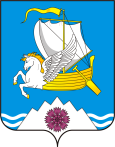 АДМИНИСТРАЦИЯПЕРЕВОЛОЦКОГО РАЙОНАОРЕНБУРГСКОЙ ОБЛАСТИПОСТАНОВЛЕНИЕ                29.10.2021_№ 874-пО проведении публичных  слушаний по рассмотрению документации по планировке территории (проект планировки территории и проект межевания территории) для строительства объекта  АО  «Оренбургнефть» 7627П «Сбор нефти и газа со скважины № 833 Таращанского месторождения»